紫藤 Wistaria sinensis Sweet.科    属：蝶形花科紫藤属别    名：藤萝形态特征：落叶藤本，茎枝左旋性，干皮深灰色；一回奇数羽状复叶互生，小叶对生，小叶卵状椭圆形，先端长渐尖或突尖，幼叶有毛，老叶无毛；下垂总状花序，花蓝紫色，蝶形花冠；荚果扁平，表面密生茸毛；花期4月，果熟期8月。地理分布：原产中国，中国各省份均有栽培。生态习性：喜光较耐阴，较耐寒，能耐水湿及瘠薄土壤，对气候和土壤的适应性强。繁殖方法：播种、分株、压条、扦插或嫁接等法繁殖均可，常用扦插。用    途：一般应用于棚架、门廊、枯树。校园分布：紫藤长廊。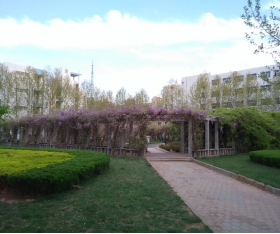 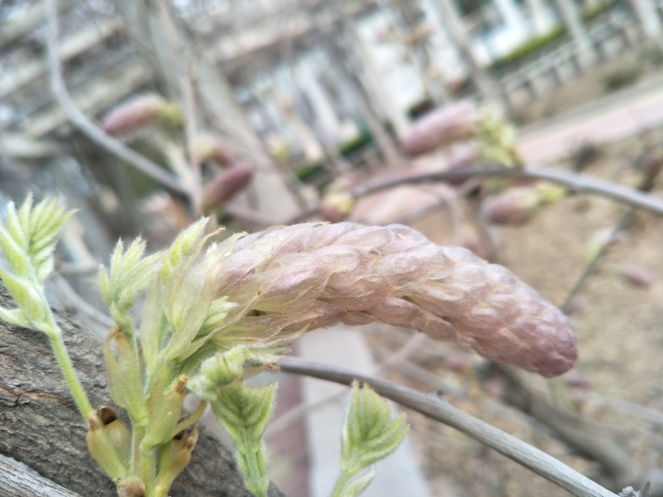 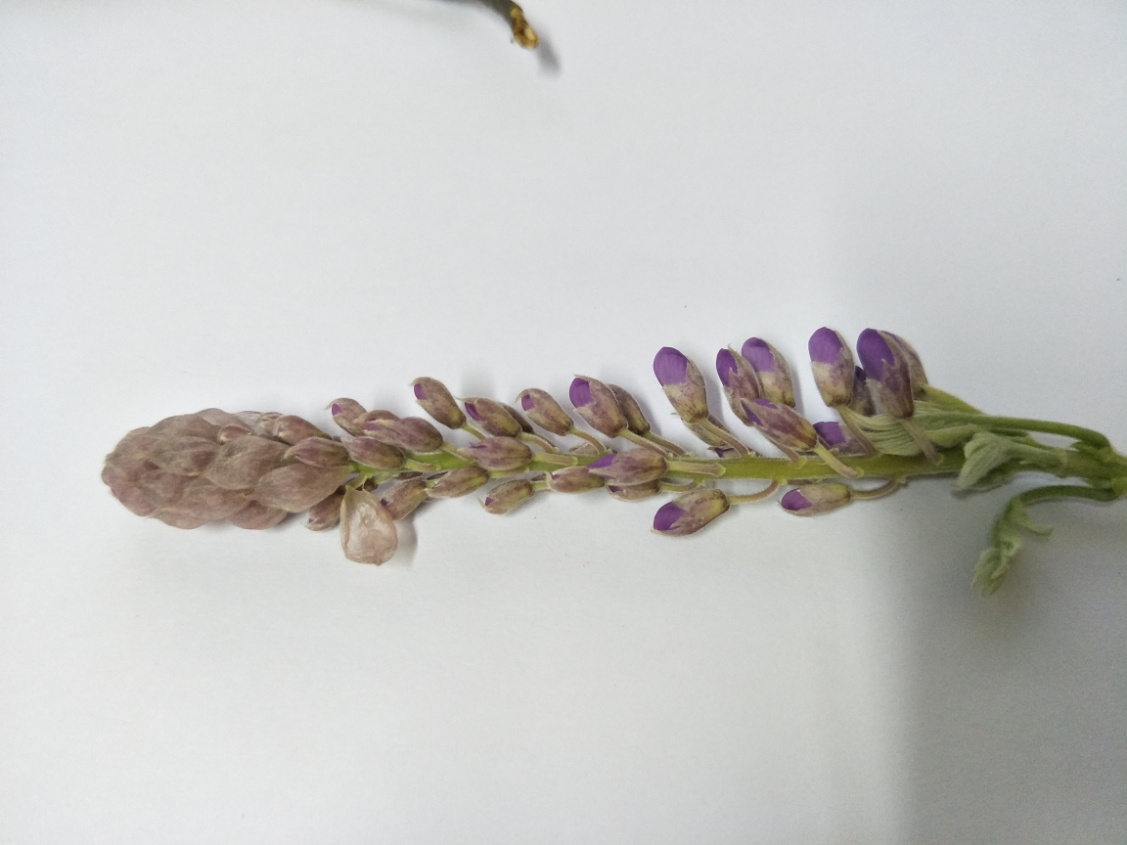 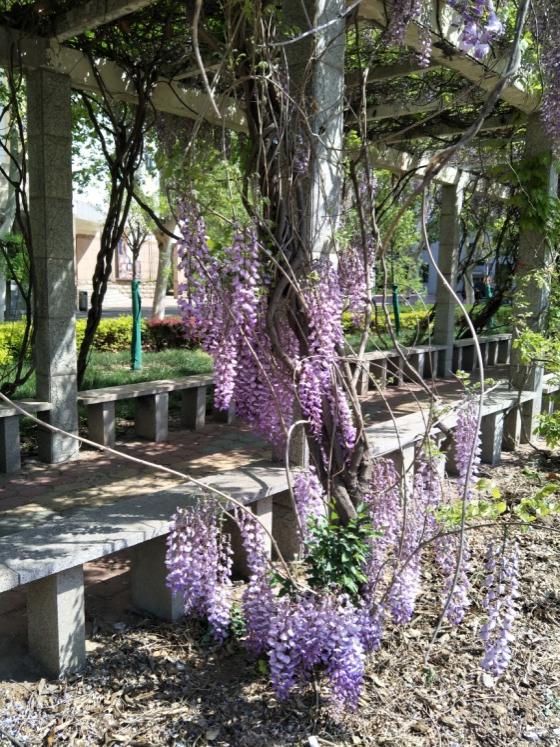 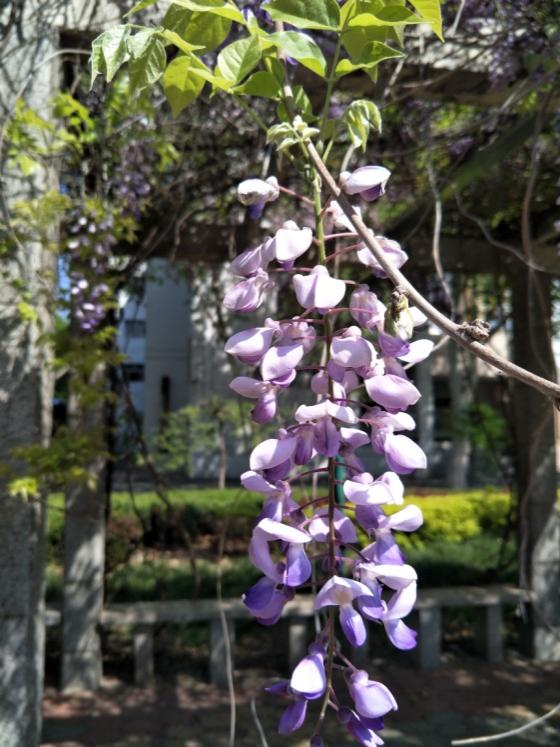 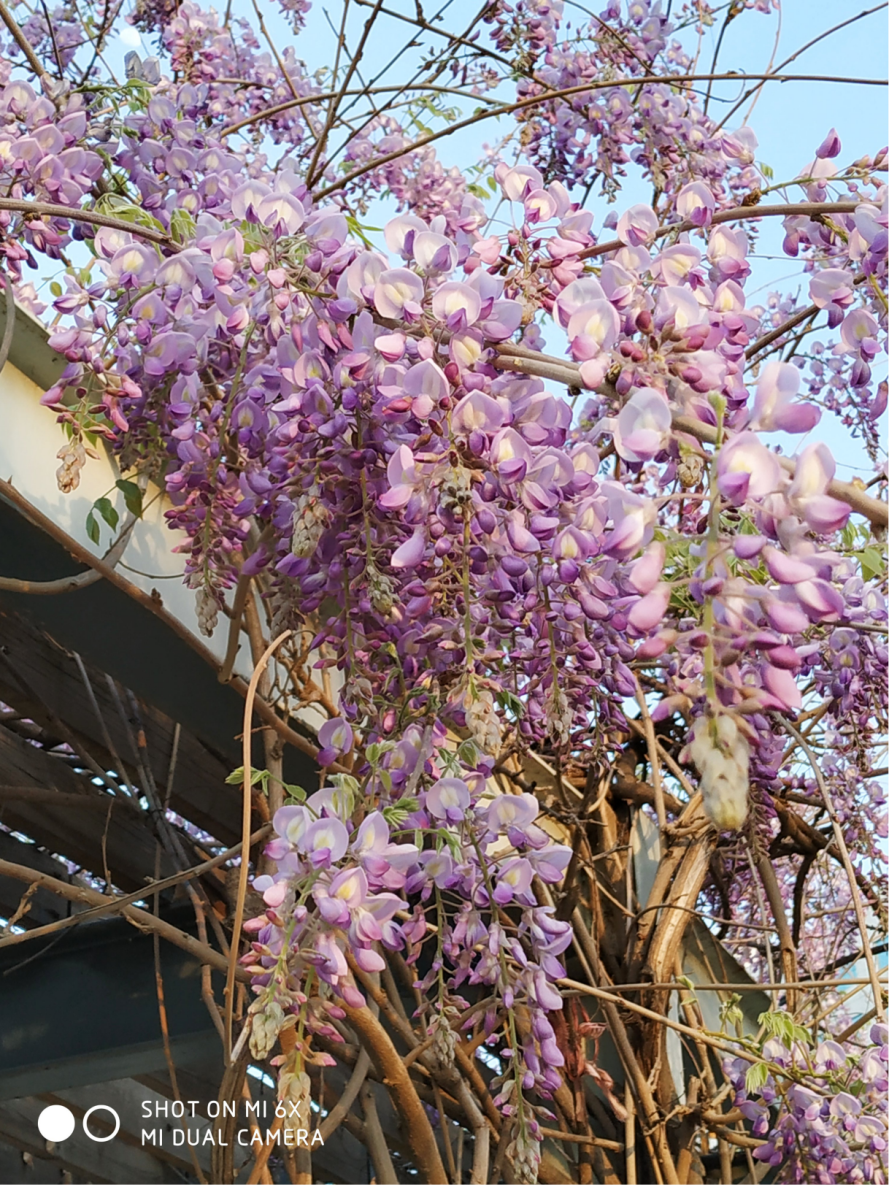 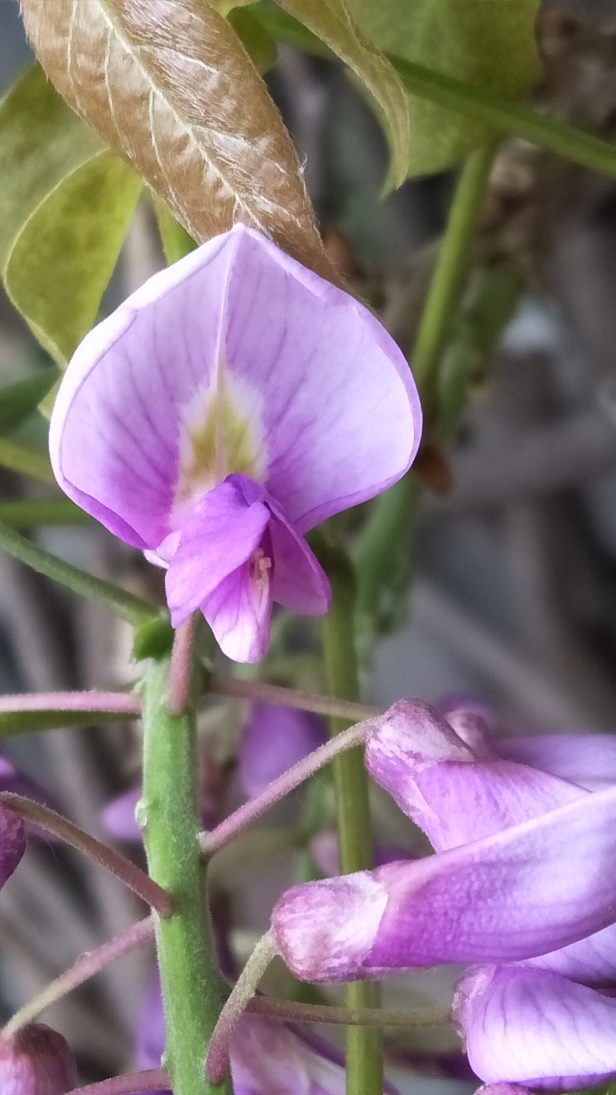 